Муниципальное бюджетное образовательное учреждение«Елионская средняя общеобразовательная школа»Стародубского муниципального округа Брянской области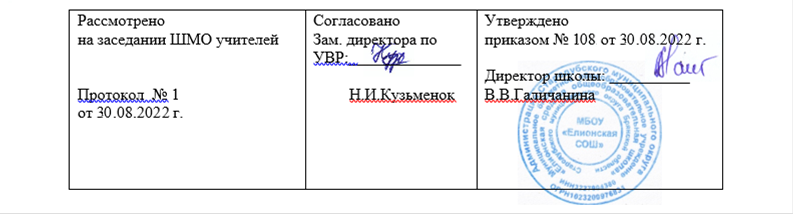 Рабочая программаэлективного курса «Индивидуальный проект»для 11  классаУчитель:  Брюшина Мария СергеевнаЕлионка 2022 гПланируемые результаты изучения курса «Индивидуальный проект»Личностные, метапредметные и предметные результаты освоения учебного предметаСтандарт устанавливает требования к результатам освоения обучающимися основной образовательной программы: личностным, включающим готовность и способность обучающихся к саморазвитию и личностному самоопределению, сформированность их мотивации к обучению и целенаправленной познавательной деятельности, системы значимых социальных и межличностных отношений, ценностно-смысловых установок, отражающих личностные и гражданские позиции в деятельности, правосознание, экологическую культуру, способность ставить цели и строить жизненные планы, способность к осознанию российской гражданской идентичности в поликультурном социуме;метапредметным, включающим освоенные обучающимися межпредметные понятия и универсальные учебные действия (регулятивные, познавательные, коммуникативные), способность их использования в познавательной и социальной практике, самостоятельность в планировании и осуществлении учебной деятельности и организации учебного сотрудничества с педагогами и сверстниками, способность к построению индивидуальной образовательной траектории, владение навыками учебно-исследовательской, проектной и социальной деятельности;предметным, включающим освоенные обучающимися в ходе изучения учебного предмета умения, специфические для данной предметной области, виды деятельности по получению нового знания в рамках учебного предмета, его преобразованию и применению в учебных, учебно-проектных и социально-проектных ситуациях, формирование научного типа мышления, владение научной терминологией, ключевыми понятиями, методами и приёмами.Личностные результаты освоения программы отражают:1) российскую гражданскую идентичность, патриотизм, уважение к своему народу, чувства ответственности перед Родиной, гордости за свой край, свою Родину, прошлое и настоящее многонационального народа России, уважение государственных символов (герб, флаг, гимн);2) гражданскую позицию как активного и ответственного члена российского общества, осознающего свои конституционные права и обязанности, уважающего закон и правопорядок, обладающего чувством собственного достоинства, осознанно принимающего традиционные национальные и общечеловеческие гуманистические и демократические ценности;3) готовность к служению Отечеству, его защите;4) сформированность мировоззрения, соответствующего современному уровню развития науки и общественной практики, основанного на диалоге культур, а также различных форм общественного сознания, осознание своего места в поликультурном мире;5) сформированность основ саморазвития и самовоспитания в соответствии с общечеловеческими ценностями и идеалами гражданского общества; готовность и способность к самостоятельной, творческой и ответственной деятельности;6) толерантное сознание и поведение в поликультурном мире, готовность и способность вести диалог с другими людьми, достигать в нём взаимопонимания, находить общие цели и сотрудничать для их достижения;7) навыки сотрудничества со сверстниками, детьми младшего возраста, взрослыми в образовательной, общественно полезной, учебно-исследовательской, проектной и других видах деятельности;8) нравственное сознание и поведение на основе усвоения общечеловеческих ценностей;9) готовность и способность к образованию, в том числе самообразованию, на протяжении всей жизни; сознательное отношение к непрерывному образованию как условию успешной профессиональной и общественной деятельности;10) эстетическое отношение к миру, включая эстетику быта, научного и технического творчества, спорта, общественных отношений;11) принятие и реализацию ценностей здорового и безопасного образа жизни, потребности в физическом самосовершенствовании, занятиях спортивно-оздоровительной деятельностью, неприятие вредных привычек: курения, употребления алкоголя, наркотиков;12) бережное, ответственное и компетентное отношение к физическому и психологическому здоровью, как собственному, так и других людей, умение оказывать первую помощь;13) осознанный выбор будущей профессии и возможностей реализации собственных жизненных планов; отношение к профессиональной деятельности как возможности участия в решении личных, общественных, государственных, общенациональных проблем;14) сформированность экологического мышления, понимания влияния социально-экономических процессов на состояние природной и социальной среды; приобретение опыта эколого-направленной деятельности;15) ответственное отношение к созданию семьи на основе осознанного принятия ценностей семейной жизни.Метапредметные результаты освоения программы отражают:1) умение самостоятельно определять цели деятельности и составлять планы деятельности; самостоятельно осуществлять, контролировать и корректировать деятельность; использовать все возможные ресурсы для достижения поставленных целей и реализации планов деятельности; выбирать успешные стратегии в различных ситуациях;2) умение продуктивно общаться и взаимодействовать в процессе совместной деятельности, учитывать позиции других участников деятельности, эффективно разрешать конфликты;3) владение навыками познавательной, учебно-исследовательской и проектной деятельности, навыками разрешения проблем; способность и готовность к самостоятельному поиску методов решения практических задач, применению различных методов познания;4) готовность и способность к самостоятельной информационно-познавательной деятельности, включая умение ориентироваться в различных источниках информации, критически оценивать и интерпретировать информацию, получаемую из различных источников;5) умение использовать средства информационных и коммуникационных технологий (далее – ИКТ) в решении когнитивных, коммуникативных и организационных задач с соблюдением требований эргономики, техники безопасности, гигиены, ресурсосбережения, правовых и этических норм, норм информационной безопасности;6) умение определять назначение и функции различных социальных институтов;7) умение самостоятельно оценивать и принимать решения, определяющие стратегию поведения, с учётом гражданских и нравственных ценностей;8) владение языковыми средствами – умение ясно, логично и точно излагать свою точку зрения, использовать адекватные языковые средства;9) владение навыками познавательной рефлексии как осознания совершаемых действий и мыслительных процессов, их результатов и оснований, границ своего знания и незнания, новых познавательных задач и средств их достижения.Индивидуальный проект представляет собой особую форму организации деятельности обучающихся (учебное исследование или учебный проект).Индивидуальный проект выполняется обучающимся самостоятельно под руководством учителя (тьютора) по выбранной теме в рамках одного или нескольких изучаемых учебных предметов, курсов в любой избранной области деятельности (познавательной, практической, учебно-исследовательской, социальной, художественно-творческой, иной).Результаты выполнения индивидуального проекта должны отражать:сформированность навыков коммуникативной, учебно-исследовательской деятельности, критического мышления;способность к инновационной, аналитической, творческой, интеллектуальной деятельности;сформированность навыков проектной деятельности, а также самостоятельного применения приобретённых знаний и способов действий при решении различных задач, используя знания одного или нескольких учебных предметов или предметных областей;способность постановки цели и формулирования гипотезы исследования, планирования работы, отбора и интерпретации необходимой информации, структурирования аргументации результатов исследования на основе собранных данных, презентации результатов.Индивидуальный проект выполняется обучающимся в течение одного года в рамках учебного времени, специально отведённого учебным планом, и должен быть представлен в виде завершённого учебного исследования или разработанного проекта: информационного, творческого, социального, прикладного, инновационного, конструкторского, инженерного.Предметные результаты освоения программы отражают:знание основ методологии исследовательской и проектной деятельности;структуру и правила оформления исследовательской и проектной работы;навыки формулировки темы исследовательской и проектной работы, доказывать ее актуальность;умение составлять индивидуальный план исследовательской и проектной работы;выделять объект и предмет исследовательской и проектной работы;определять цель и задачи исследовательской и проектной работы;работать с различными источниками, в том числе с первоисточниками, грамотно их цитировать, оформлять библиографические ссылки, составлять библиографический список по проблеме;выбирать и применять на практике методы исследовательской деятельности адекватные задачам исследования;оформлять теоретические и экспериментальные результаты исследовательской и проектной работы;рецензировать чужую исследовательскую или проектную работы;наблюдать за биологическими, экологическими и социальными явлениями;описывать результаты наблюдений, обсуждения полученных фактов;проводить опыт в соответствии с задачами, объяснить результаты;проводить измерения с помощью различных приборов;выполнять письменные инструкции правил безопасности;оформлять результаты исследования с помощью описания фактов, составления простых таблиц, графиков, формулирования выводов.По окончании изучения курса учащиеся должны владеть понятиями: абстракция, анализ, апробация, библиография, гипотеза исследования, дедукция, закон, индукция, концепция, моделирование, наблюдение, наука, обобщение, объект исследования, предмет исследования, принцип, рецензия, синтез, сравнение, теория, факт, эксперимент.Содержание учебной программыВведениеКраткое повторение изученного материала Трудности реализации проекта Переход от замысла к реализации проекта.. Риски проекта. Факторы риска. Стартап. Практическое занятие. Анализ проектного замысла «Проектируем будущее».Практическое занятие. Исследовательский проект «Проектируем Будущее»Дополнительные возможности улучшения проектаИзобретение. Технология. Технологические долины. Инфраструктура. Опросы как эффективный инструмент проектирования. Интервью. Анкетирование. Возможности социальных сетей. Сетевые формы проектов. Использование видеоролика в продвижении проекта. 1.Идея.Замысел. Тема. Сценарий.  Использование видеоролика в продвижении проекта. 2.Съёмка. Крупность планов. Ракурс. Панорама. Использование видеоролика в продвижении проекта. 3. Монтаж. Оформление и предъявление результатов проектной и исследовательской деятельности.Управление оформлением и завершением проектов  Способы и формы представления данных. Работа в сети Интернет. Компьютерная обработка данных исследования. Библиография, справочная литература, каталоги. Оформление таблиц, рисунков и иллюстрированных плакатов, ссылок, сносок, списка литературы. Сбор и систематизация материалов по проектной работе. Требования к оформлению проектной работы. Критерии анализа и оценивания проектной работы. Публичное выступление. Главные предпосылки успеха публичного выступления. Навыки монологической речи. Аргументирующая речь. Умение отвечать на незапланированные вопросы.  Подготовка авторского доклада. Презентация и защита проектаПодготовка к защите проекта Представление результатов индивидуального проекта.Рефлексия Самооценка индивидуального проекта. Основные положения Государственной системы стандартизации Российской Федерации и ее правовые основы, установленные законами РФ «О стандартизации» и «О защите прав потребителей», Государственная система стандартизации. Документы в области стандартизации. Сертификат соответствия. Патентное право в России. Календарно- тематическое планирование курса «Индивидуальный проект» №урокаНаименование раздела, темыДатаДата№урокаНаименование раздела, темыпланфактРаздел 1. Введение 1Введение.Раздел 2. Трудности реализации проекта (5 ч).2Переход от замысла к реализации проекта.3Риски проекта.4Практическое занятие. Анализ проектного замысла «Проектируем будущее».5Практическое занятие. Исследовательский проект «Проектируем Будущее»6Практическое занятие. Исследовательский проект «Проектируем Будущее»Раздел 3. Дополнительные возможности улучшения проекта (9 ч).7Изобретение. Технология. Технологические долины8Инфраструктура.9Опросы как эффективный инструмент проектирования.Интервью.10Анкетирование.11Возможности социальных сетей. Сетевые формы проектов.12Использование видеоролика в продвижении проекта. 1.Идея.Замысел. Тема. Сценарий.13Использование видеоролика в продвижении проекта. 2.Съёмка. Крупность планов. Ракурс. Панорама.14Использование видеоролика в продвижении проекта. 3. Монтаж.15Оформление и предъявление результатов проектной и исследовательской деятельности.Раздел 4. Управление оформлением и завершением проектов (12 ч)16Способы и формы представления данных.17Работа в сети Интернет.18Компьютерная обработка данных исследования.19Библиография, справочная литература, каталоги.20Сбор и систематизация материалов по проектной работе.21Оформление таблиц, рисунков и иллюстрированных плакатов, ссылок, сносок, списка литературы.22Требования к оформлению проектной работы.23Критерии анализа и оценивания проектной работы.24Публичное выступление. Главные предпосылки успеха публичного выступления.25Навыки монологической речи. Аргументирующая речь.26Умение отвечать на незапланированные вопросы. Подготовка авторского доклада.Раздел 4. Презентация и защита проекта (2 ч).27Подготовка к защите проекта28Подготовка к защите проекта29Представление результатов индивидуального проекта Раздел 5. Рефлексия (5 ч).30Самооценка индивидуального проекта.31Основные положения Государственной системы стандартизации Российской Федерации и ее правовые основы, установленные законами РФ «О стандартизации» и «О защите прав потребителей» 32Государственная система стандартизации. Документы в области стандартизации.33Сертификат соответствия. Патентное право в России. 34Обобщение знаний по курсу «Индивидуальный проект». 